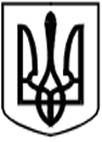 ВІННИЦЬКИЙ АПЕЛЯЦІЙНИЙ СУД21050, м. Вінниця, вул. Соборна, 6, тел. (0432) 52-45-59; 59-21-69е - mail:  inbox@vna.court.gov.ua, код ЄДРПОУ 4225755014 квітня 2021 року								м. ВінницяРІШЕННЯ № 3зборів суддів Вінницького апеляційного судуПро запровадження спеціалізації суддів судової палати з розгляду цивільних справЗаслухавши інформацію голови суду Медвецького С. К., керуючись статтею 128 Закону України «Про судоустрій і статус суддів» від 02 червня 2016 року № 1402-VIII (далі – Закон № 1402-VIII), Положенням про автоматизовану систему документообігу суду, затвердженого Рішенням Ради суддів України № 30 від 26 листопада 2010 року, в редакції, затвердженій Рішенням Ради суддів України від 15 вересня 2016 року № 58, пункту 3 рішення Ради суддів України від 12 квітня 2018 року № 16, збори суддів Вінницького апеляційного суду, ВСТАНОВИЛИ:Згідно з Протоколом щодо неможливості автоматизованого розподілу судової справи між суддями від 29.03.2021 призначення суддів у кримінальній справі № 127/590/21 не відбулося через відсутність потрібної кількості суддів для розподілу справи.29 березня 2021 року Вінницький апеляційний суд звернувся до Верховного Суду з поданням про направлення до іншого суду апеляційної інстанції судової справи № 127/590/21 стосовно Бевза О. Д. у вчиненні кримінального правопорушення, передбаченого ч. 1 ст. 135 КК України.	Ухвалою Кримінального касаційного суду у складі Верховного Суду від 05 квітня 2021 року зазначене подання Вінницького апеляційного суду залишено без задоволення, оскільки Вінницьким апеляційним судом не вичерпано процесуальних можливостей по формуванню колегії суддів для розгляду вказаного провадження.Частиною 2 ст. 18 Закону України «Про судоустрій і статус суддів» передбачено, що у випадках, визначених законом, а також за рішенням зборів суддів відповідного суду може запроваджуватися спеціалізація суддів з розгляду конкретних категорій справ.Верховний Суд в ухвалі зазначив, що у Вінницькому апеляційному суді здійснюють правосуддя двадцять шість суддів, дев`ятеро з яких – із судової палати з розгляду кримінальних справ та п`ятнадцятеро –із судової палати з розгляду цивільних справ.Із урахуванням викладеного, колегія суддів касаційного суду не вбачає підстав для направлення матеріалів кримінального провадження щодо Бевза О. Д. за апеляційною скаргою захисника Павленка І. С. в інтересах Бевза О. Д. на ухвалу Вінницького міського суду Вінницької області від 28 січня 2021 року із Вінницького апеляційного суду до апеляційного суду іншої області.Згідно з частиною 4 статті 15 Закону № 1402-VIII визначення судді або колегії суддів для розгляду конкретної справи здійснюється Єдиною судовою інформаційною (автоматизованою) системою у порядку, визначеному процесуальним законом.Відповідно до пункту 2 частини 5 статті 128 Закону № 1402-VIII спеціалізацію суддів з розгляду конкретних категорій справ визначають збори суддів.Спеціалізацію суддів Вінницького апеляційного суду визначено рішенням зборів суддів від 09.11.2018 № 7 «Про утворення та склад судових палат Вінницького апеляційного суду» (зі змінами, внесеними рішенням зборів суддів Вінницького апеляційного суду від 14.12.2018 № 19 та рішенням зборів суддів Вінницького апеляційного суду від 17.10.2019 № 11).Судовий розгляд кримінального провадження згідно з частиною 1 статті 6 Європейської конвенції з прав людини повинен здійснюватися судом, встановленим законом. Запровадження в судах спеціалізації суддів надає додаткові гарантії справедливого правосуддя, а також є дієвим механізмом забезпечення якості та ефективності правосуддя. Тому її можливість, а в окремих випадках – й обов’язковість, визнається на рівні як національного закону, так і відповідних міжнародних правових документів з питань судоустрою і судочинства.Судді Вінницького апеляційного суду пройшли кваліфікаційне оцінювання за критерієм професійної компетентності з урахуванням принципу спеціалізації у відповідності до положень статті 83 Закону № 1402-VIII.Водночас, з огляду на необхідність ефективного вирішення завдань кримінального провадження (ст. 2 КПК України), цілком зрозумілим є пріоритетний підхід до забезпечення реалізації правосуддя в судах саме за принципом спеціалізації, а не автоматичного розподілу («за можливістю»).Відповідно до пункту 1.2. Положення про автоматизовану систему документообігу суду резервний суддя (резервні судді) постійно діючої колегії –суддя (судді), який (які) залучаються на заміну судді (суддів) – члена (членів) основного складу постійно діючої колегії (за винятком головуючого, судді-доповідача) у разі неможливості останнім (останніми) здійснювати правосуддя або брати участь у розгляді (продовжувати розгляд) судових справ.За правилом пункту 2.3.23. Положення про автоматизовану систему документообігу суду – у разі неможливості визначити склад колегії з числа суддів основного складу та резервних суддів автоматизована система визначає суддів, яких не вистачає, з числа всіх суддів відповідного суду з урахуванням їх спеціалізації (за її наявності) та з урахуванням складу судових палат (за їх наявності).Зважаючи на викладене, керуючись статтею 128 Закону № 1402-VIII, збори суддів Вінницького апеляційного судуВИРІШИЛИ:1. Запровадити спеціалізацію з розгляду кримінальних справ: матеріалів кримінального провадження, скарг, заяв, клопотань та інших передбачених законом процесуальних документів, що подаються до суду і можуть бути предметом судового розгляду (далі – кримінальні провадження), щодо суддів судової палати з розгляду цивільних справ Вінницького апеляційного суду – Медвецького С. К., Стадника І. М., Шемети Т. М., Панасюка О. С., Денишенко Т. О., Берегового О. Ю.2. Здійснювати автоматизований розподіл кримінальних проваджень щодо суддів судової палати з розгляду цивільних справ Вінницького апеляційного суду, зазначених в пункті першому цього рішення, у випадках неможливості проведення автоматизованого розподілу кримінального провадження через відсутність резервних суддів необхідної спеціалізації: суддів судової палати з розгляду кримінальних справ та справ про адміністративні правопорушення Вінницького апеляційного суду, з підстав, передбачених ст. ст. 75, 76 КПК України.3. Розгляд кримінальних проваджень здійснювати складом колегії суддів, в якій суддя-доповідач визначений виключно з числа суддів судової палати з розгляду кримінальних справ та справ про адміністративні правопорушення Вінницького апеляційного суду.Головуючий на зборах		_____________		С. К. МедвецькийСекретар зборів				_____________		І. А. Ковальська	